ЧЕРКАСЬКА ОБЛАСНА РАДАР І Ш Е Н Н Я18.03.2020 										№ 36-74/VIIПро приєднання громадЧеркаської області до народної ініціативиреформування земельних відносинРозглянувши звернення Всеукраїнського Об’єднаного Штабу захисту української землі, керуючись статтями 5, 7, 140-143 Конституції України
та статтею 59 Закону України "Про місцеве самоврядування в Україні", обласна рада в и р і ш и л а:1. Підтримати Вимоги щодо запровадження земельної реформи в Україні (додаток 1) та приєднатися до народної ініціативи про створення Єдиної національної програми реформування земельних відносин.2. Звернутися до Президента України, Верховної Ради України
та Прем’єр-міністра України з Вимогами щодо запровадження земельної реформи в Україні (текст звернення – додаток 2).3. Звернутися до народних депутатів України, обраних в одномандатних мажоритарних виборчих округах № 194-200, стосовно виконання Вимог
щодо запровадження земельної реформи в Україні (текст звернення –
додаток 3).Голова									А. ПІДГОРНИЙДодаток 1до рішення обласної радивід 18.03.2020 № 36-74/VIIВимогищодо впровадження земельної реформи в УкраїніНам, українцям, потрібен шлях до розвитку та добробуту через створення нових суспільних відносин щодо прав володіння, користування
і розпорядження сільськогосподарською землею.Нам потрібен суспільний консенсус, щоб розв’язати гострий соціально-політичний конфлікт, який виник на тлі запропонованої урядом моделі обігу земель. Досягнути цього консенсусу можна лише шляхом широкого суспільного діалогу.Нам потрібна єдина національна програма реформування земельних відносин в Україні, котра стала б корисною цілому суспільству, а не окремим його верствам. Для цього ми мусимо створити власну модель економічних
та соціальних відносин – власними силами і у власних інтересах, спираючись на досвід наших успішних сусідів – країн ЄС, особливо східно-слов’янських держав, що мають близьку до українців культуру та цінності.Метою земельної реформи в Україні має бути виключно добробут людини, розвиток села та забезпечення продовольчої безпеки держави.
Не через продаж землі, а лише завдяки праці людей, що працюють на цій землі, дбають про неї та про потреби своєї громади та цілого народу, ми досягнемо цієї мети. Земельна реформа повинна відбуватися винятково на конституційних засадах, зокрема з метою забезпечення права власності Українського народу
на землю (стаття 13 Конституції України) та її охорони як національного багатства (стаття 14 Конституції України).Ми, громадяни України, реалізуючи власні права та свободи
у відповідності до статей 5 та 38 Конституції України, заради громадського спокою і процвітання України, вимагаємо від Верховної Ради України, Президента України та Прем’єр-міністра України забезпечити процес утворення та прийняття Єдиної національної програми з реформування земельних відносин, а саме:1. Верховній Раді України – зупинити розгляд законопроєкту № 2178-10 від 10.10.2019 р. "Про внесення змін до деяких законодавчих актів України щодо обігу земель сільськогосподарського призначення". У разі прийняття вказаного законопроєкту в цілому вимагаємо від Президента України накласти на нього вето. У випадку підписання закону Президентом звертаємось
до фракцій у Верховній Раді України про оформлення відповідного звернення до Конституційного Суду України.2. Верховній Раді України та Президентові України – утворити робочу групу в складі представників місцевих громад з усіх областей України, органів місцевого самоврядування, професійних асоціацій і аграрних спілок, профільних міністерств, комітетів Верховної Ради України.3. Результатом роботи цієї групи повинно стати створення Єдиної національної програми реформування земельних відносин у відповідності 
до викладених вимог.4. Текст Єдиної національної програми реформування земельних відносин підлягає оприлюдненню та схваленню в середовищі громад
та фахових спілок, породжуючи, таким чином, суспільний консенсус стосовно його змісту та суті.5. Лише після досягнення такого суспільного консенсусу Єдина національна програма реформування земельних відносин підлягає ухваленню Верховною Радою України та стає основою для внесення змін до чинних законів України.Схвалено на 36 сесії Черкаської обласної ради сьомого скликання 18 березня 2020 рокуДодаток 2до рішення обласної радивід 18.03.2020 № 36-74/VIIЗверненнядепутатів Черкаської обласної ради до Президента України,Верховної Ради України, Кабінету Міністрів України щодо приєднання громад Черкаської області до народної ініціативи реформуванняземельних відносинЧеркаська обласна рада, як орган місцевого самоврядування,
що представляє інтереси 1 188 508 членів територіальних громад усієї області
(за останніми даними Головного управління статистики в Черкаській області), та, водночас, 990 280 громадян України, наділених виборчим правом та правом голосу (згідно з даними Державного реєстру виборців), розглянувши звернення Всеукраїнського Об’єднаного Штабу захисту української землі, вирішила приєднатися до народної ініціативи про створення Єдиної національної програми реформування земельних відносин, викладеної в тексті "Вимог
щодо впровадження земельної реформи в Україні" (додається).Підтримуючи загальну позицію громад щодо земельної реформи
в Україні, звертаємося до керівництва держави з наступними вимогами.1. Верховній Раді України зупинити розгляд законопроєкту № 2178-10
від 10.10.2019 р. "Про внесення змін до деяких законодавчих актів України щодо обігу земель сільськогосподарського призначення". У разі прийняття вказаного законопроєкту в цілому вимагаємо від Президента України накласти на нього вето. У випадку підписання закону Президентом, звертаємося
до фракцій Верховної Ради щодо направлення відповідного звернення
до Конституційного Суду.2. Верховній Раді України та Президентові України утворити робочу групу в складі представників місцевих громад з усіх областей України, органів місцевого самоврядування, професійних асоціацій і аграрних спілок, профільних міністерств, комітетів Верховної Ради України.3. Результатом роботи цієї групи повинно стати утворення Єдиної національної програми реформування земельних відносин.4. Текст Єдиної національної програми реформування земельних відносин підлягає оприлюдненню та схваленню в середовищі громад
та фахових спілок, породжуючи, таким чином, суспільний консенсус стосовно його змісту та суті.5. Лише після досягнення такого суспільного консенсусу Єдина національна програма реформування земельних відносин підлягає ухваленню Верховною Радою України та стає основою для внесення змін до чинних законів України.Схвалено на 36 сесіїЧеркаської обласної ради сьомого скликання 18 березня 2020 рокуДодаток 3до рішення обласної радивід 18.03.2020 № 36-74/VIIНародним депутатам України, обраним в одномандатних мажоритарних виборчих округах№№ 194-200Шановний народний депутате!Реалізуючи конституційне право громадян України на участь в управлінні державними справами, визначене статтею 38 Конституції України, Черкаська обласна рада відповідно до статей 5, 7, 140, 143 Конституції України, статті 59 Закону України "Про місцеве самоврядування в Україні" та, виконуючи рішення Черкаської обласної ради від 18.03.2020 № 36-74/VII, від імені виборців Черкаської області для забезпечення добробуту Українського народу, захисту інтересів виборців та держави звертається до Вас, як представника українського народу у Верховній Раді України, з вимогою здійснити такі дії:1. Розглянути ухвалений нами текст "Вимог щодо впровадження земельної реформи в Україні" (додається) та врахувати волевиявлення громадян як безумовне під час здійснення своєї депутатської діяльності.2. Невідкладно виступити від імені виборців з відповідною депутатською ініціативою до Верховної Ради України стосовно відхилення проєкту Закону про внесення змін до деяких законодавчих актів України щодо обігу земель сільськогосподарського призначення (реєстр. № 2178-10 від 10.10.2019 р.)
та вирішення питання щодо утворення спільних робочих груп для створення Єдиної національної програми реформування земельних відносин.3. У місячний термін з дати отримання цього звернення відзвітувати
про вирішення порушених у ньому питань перед виборцями свого округу.Схвалено на 36 сесіїЧеркаської обласної ради сьомого скликання 18 березня 2020 року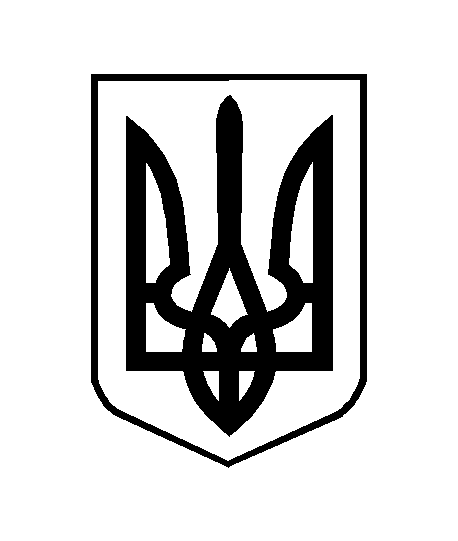 